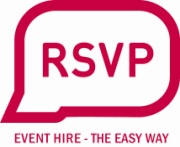 OPERATING & SAFETY INSTRUCTIONSLIGHTING PROCEDURE FOR GAS APPLIANCESEnsure that the isolating cock to the appliance is turned on.Push in the appropriate control knob or pilot device and turn it to the ‘ON’ position.Allow time for the air in the gas pipe to be forced out.Use Ignition switch.Allow time for flame failure device to heat up.WARNING!IF THE BURNERS ARE EXTINGUISHED EITHER INTENTIONALLY OR UNINTENTIALLY, DO NOT ATTEMPT TO RELIGHT THE GAS UNTIL AT LEAST 3 MINUTES HAVE ELAPSED.PLEASE REFER TO THE OPERATING INSTRUCTION ON THE APPLIANCE ITSELF AS WELL AS ANY SPECIFIC INSTRUCTION LEAFLET, IF SUPPLIED.RSVP EVENT HIRE LIMITED  |  Head Office, Stanennor, , ,  GU3 2JE  |  T 0800 731 3 741  W www.rsvpeventhire.co.uk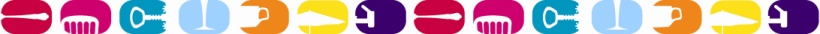 OPERATING & SAFETY INSTRUCTIONSLIGHTING PROCEDURE FOR GAS APPLIANCESEnsure that the isolating cock to the appliance is turned on.Push in the appropriate control knob or pilot device and turn it to the ‘ON’ position.Allow time for the air in the gas pipe to be forced out.Use Ignition switch.Allow time for flame failure device to heat up.WARNING!IF THE BURNERS ARE EXTINGUISHED EITHER INTENTIONALLY OR UNINTENTIALLY, DO NOT ATTEMPT TO RELIGHT THE GAS UNTIL AT LEAST 3 MINUTES HAVE ELAPSED.PLEASE REFER TO THE OPERATING INSTRUCTION ON THE APPLIANCE ITSELF AS WELL AS ANY SPECIFIC INSTRUCTION LEAFLET, IF SUPPLIED.RSVP EVENT HIRE LIMITED  |  Head Office, Stanennor, , ,  GU3 2JE  |  T 0800 731 3 741  W www.rsvpeventhire.co.uk